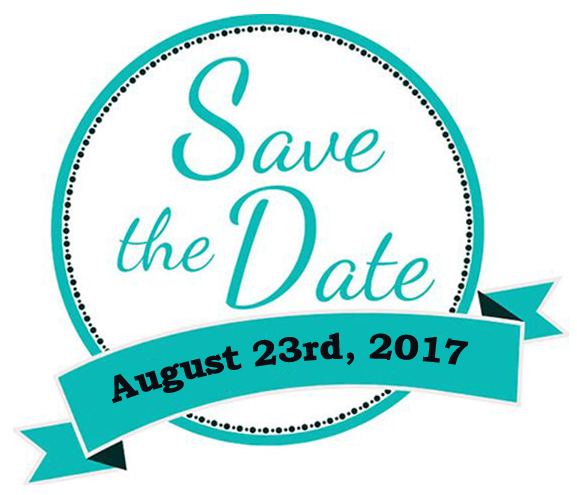 Mobile County Training School Alumni AssociationBell and Brick Dedication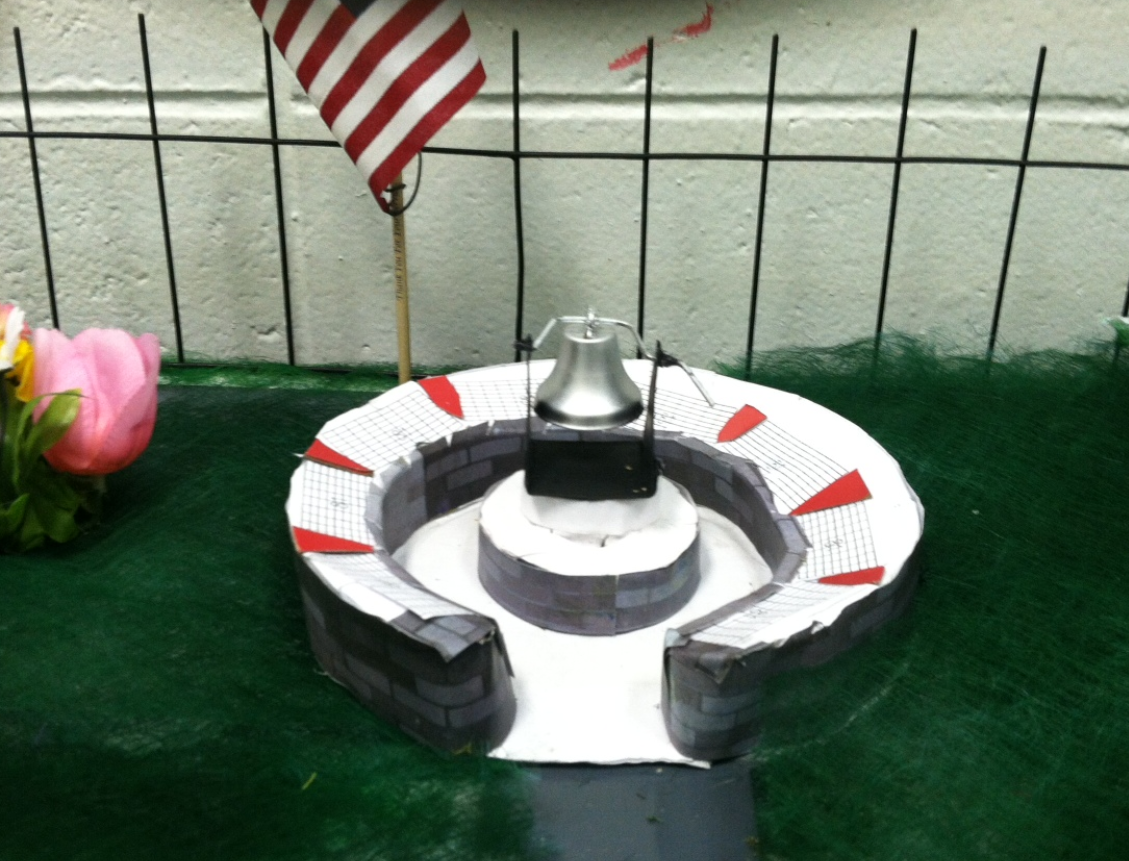 August 23rd, 201711:00 amMCTS Campus 800 Whitley Street - Plateau, Alabama 36610“Each one…Reach One…Teach One…And Never Give Up On Anyone”